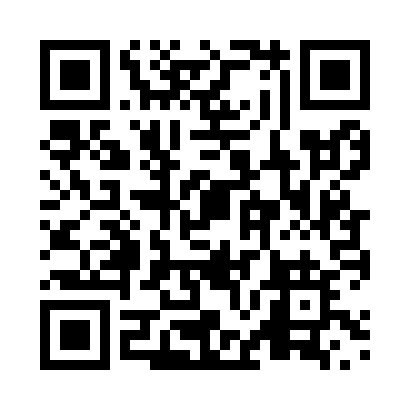 Prayer times for Aggie, Alberta, CanadaMon 1 Jul 2024 - Wed 31 Jul 2024High Latitude Method: Angle Based RulePrayer Calculation Method: Islamic Society of North AmericaAsar Calculation Method: HanafiPrayer times provided by https://www.salahtimes.comDateDayFajrSunriseDhuhrAsrMaghribIsha1Mon3:305:101:517:3610:3112:112Tue3:315:111:517:3610:3112:113Wed3:315:121:517:3610:3012:104Thu3:325:131:517:3610:2912:105Fri3:325:141:517:3510:2912:106Sat3:335:151:527:3510:2812:107Sun3:345:161:527:3510:2712:098Mon3:345:171:527:3410:2612:099Tue3:355:181:527:3410:2512:0810Wed3:365:191:527:3410:2412:0811Thu3:365:211:527:3310:2312:0812Fri3:375:221:527:3310:2212:0713Sat3:385:231:527:3210:2112:0614Sun3:395:251:537:3110:2012:0615Mon3:395:261:537:3110:1812:0516Tue3:405:281:537:3010:1712:0517Wed3:415:291:537:2910:1612:0418Thu3:425:311:537:2910:1412:0319Fri3:425:321:537:2810:1312:0320Sat3:435:341:537:2710:1112:0221Sun3:445:361:537:2610:1012:0122Mon3:455:371:537:2610:0812:0023Tue3:465:391:537:2510:0612:0024Wed3:475:411:537:2410:0511:5925Thu3:475:421:537:2310:0311:5826Fri3:485:441:537:2210:0111:5727Sat3:495:461:537:2110:0011:5628Sun3:505:481:537:209:5811:5529Mon3:515:491:537:199:5611:5430Tue3:525:511:537:179:5411:5331Wed3:535:531:537:169:5211:52